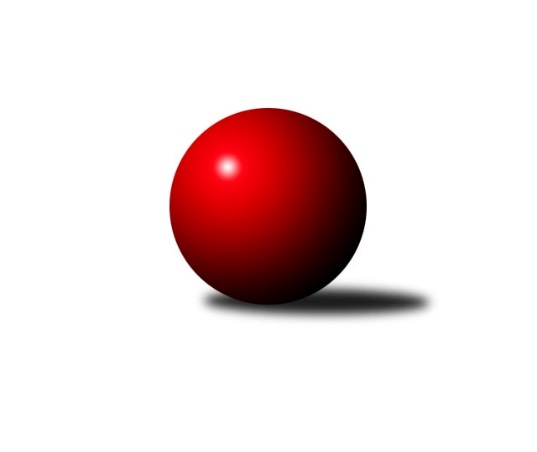 Č.5Ročník 2014/2015	18.10.2014Nejlepšího výkonu v tomto kole: 3561 dosáhlo družstvo: KK Blansko 2. KLM B 2014/2015Výsledky 5. kolaSouhrnný přehled výsledků:TJ Sokol Husovice	- TJ Horní Benešov ˝A˝	6:2	3270:3236	15.0:9.0	18.10.TJ Opava˝A˝	- TJ Sokol Vracov	2:6	3192:3346	9.0:15.0	18.10.KK Blansko 	- TJ Spartak Přerov	7:1	3561:3388	15.0:9.0	18.10.KK Slovan Rosice	- Sokol Přemyslovice˝A˝	8:0	3329:3138	17.5:6.5	18.10.TJ Třebíč	- KK Zábřeh	5:3	3490:3383	14.5:9.5	18.10.KK PSJ Jihlava	- TJ Rostex Vyškov ˝A˝	6:2	3474:3275	15.5:8.5	18.10.Tabulka družstev:	1.	KK PSJ Jihlava	5	5	0	0	34.0 : 6.0 	84.5 : 35.5 	 3409	10	2.	KK Slovan Rosice	5	4	1	0	32.0 : 8.0 	74.5 : 45.5 	 3352	9	3.	KK Blansko	5	3	1	1	26.0 : 14.0 	61.0 : 59.0 	 3378	7	4.	TJ Třebíč	5	3	0	2	23.0 : 17.0 	65.0 : 55.0 	 3410	6	5.	TJ Sokol Husovice	5	3	0	2	21.0 : 19.0 	66.0 : 54.0 	 3233	6	6.	TJ Rostex Vyškov ˝A˝	5	2	1	2	22.0 : 18.0 	70.0 : 50.0 	 3327	5	7.	TJ Sokol Vracov	5	2	0	3	15.0 : 25.0 	51.0 : 69.0 	 3313	4	8.	Sokol Přemyslovice˝A˝	5	2	0	3	14.0 : 26.0 	41.0 : 79.0 	 3168	4	9.	TJ Spartak Přerov	5	1	1	3	16.0 : 24.0 	55.5 : 64.5 	 3328	3	10.	TJ Horní Benešov ˝A˝	5	1	1	3	15.0 : 25.0 	57.5 : 62.5 	 3249	3	11.	KK Zábřeh	5	1	0	4	12.0 : 28.0 	47.5 : 72.5 	 3324	2	12.	TJ Opava˝A˝	5	0	1	4	10.0 : 30.0 	46.5 : 73.5 	 3268	1Podrobné výsledky kola:	 TJ Sokol Husovice	3270	6:2	3236	TJ Horní Benešov ˝A˝	Tomaš Žižlavský	139 	 129 	 133 	141	542 	 3:1 	 527 	 140	123 	 128	136	Miroslav Petřek ml.	Jan Machálek st.	137 	 124 	 130 	147	538 	 2:2 	 552 	 153	129 	 129	141	Vladislav Pečinka	Jakub Hnát	130 	 150 	 144 	139	563 	 3:1 	 557 	 159	122 	 140	136	Jaromír Hendrych ml.	Miroslav Vejtasa	143 	 124 	 140 	139	546 	 3:1 	 528 	 109	165 	 122	132	Zdeněk Černý	David Plšek	129 	 144 	 120 	139	532 	 2:2 	 552 	 136	141 	 139	136	Zbyněk Černý	Jan Machálek ml. ml.	124 	 139 	 149 	137	549 	 2:2 	 520 	 129	147 	 118	126	Kamil Kubešarozhodčí: Nejlepší výkon utkání: 563 - Jakub Hnát	 TJ Opava˝A˝	3192	2:6	3346	TJ Sokol Vracov	Petr Hendrych	142 	 144 	 130 	142	558 	 2:2 	 549 	 132	137 	 135	145	Pavel Polanský ml. ml.	Maciej Basista	119 	 124 	 124 	134	501 	 1:3 	 572 	 155	157 	 129	131	Tomáš Kordula	Petr Bracek	118 	 154 	 122 	149	543 	 2:2 	 541 	 141	121 	 145	134	Filip Kordula	Bedřich Pluhař	142 	 120 	 129 	131	522 	 2:2 	 531 	 146	137 	 119	129	Petr Polanský	Marek Hynar	154 	 114 	 127 	128	523 	 1:3 	 583 	 150	131 	 146	156	Petr Polanský	Milan Jahn	134 	 142 	 142 	127	545 	 1:3 	 570 	 145	133 	 146	146	Jan Tužilrozhodčí: Nejlepší výkon utkání: 583 - Petr Polanský	 KK Blansko 	3561	7:1	3388	TJ Spartak Přerov	Jakub Flek	138 	 143 	 150 	157	588 	 2:2 	 574 	 139	146 	 147	142	Petr Pavelka ml	Roman Flek	134 	 182 	 147 	120	583 	 1:3 	 565 	 146	136 	 148	135	Marian Hošek	Petr Michálek	145 	 149 	 154 	141	589 	 3:1 	 559 	 130	147 	 140	142	Milan Kanda	Petr Havíř	145 	 135 	 143 	181	604 	 3:1 	 552 	 142	141 	 142	127	Roman Goldemund	Martin Procházka	150 	 159 	 142 	168	619 	 3:1 	 565 	 149	134 	 154	128	Jakub Pleban	Martin Honc	156 	 126 	 142 	154	578 	 3:1 	 573 	 138	147 	 141	147	Jaroslav Krejčírozhodčí: Nejlepší výkon utkání: 619 - Martin Procházka	 KK Slovan Rosice	3329	8:0	3138	Sokol Přemyslovice˝A˝	Dalibor Matyáš	162 	 140 	 140 	152	594 	 3:1 	 555 	 145	150 	 134	126	Jiří Zezulka st.	Adam Palko	149 	 134 	 128 	113	524 	 2:2 	 512 	 119	135 	 127	131	Milan Zezulka	Petr Streubel st.	133 	 133 	 123 	150	539 	 3:1 	 508 	 123	125 	 126	134	Vojtěch Jurníček	Ivo Fabík	138 	 139 	 131 	127	535 	 4:0 	 506 	 133	123 	 126	124	Zdeněk Peč	Michal Hrdlička	134 	 119 	 168 	162	583 	 2:2 	 541 	 139	139 	 137	126	Radek Grulich	Jiří Axman st.	134 	 132 	 132 	156	554 	 3.5:0.5 	 516 	 134	129 	 127	126	Eduard Tomekrozhodčí: Nejlepší výkon utkání: 594 - Dalibor Matyáš	 TJ Třebíč	3490	5:3	3383	KK Zábřeh	Robert Pevný	144 	 149 	 158 	155	606 	 4:0 	 530 	 116	133 	 150	131	Lukáš Horňák	Jiří Mikoláš	126 	 161 	 153 	131	571 	 1:3 	 594 	 139	153 	 155	147	Jiří Michálek	František Caha *1	145 	 122 	 145 	153	565 	 1.5:2.5 	 571 	 155	141 	 145	130	Josef Touš	Jan Dobeš	150 	 153 	 132 	163	598 	 4:0 	 549 	 149	126 	 130	144	Jiří Flídr	Václav Rypel	158 	 140 	 145 	143	586 	 4:0 	 535 	 145	134 	 126	130	Zdeněk Švub	Petr Dobeš ml.	142 	 130 	 155 	137	564 	 0:4 	 604 	 146	158 	 160	140	Josef Sittarozhodčí: střídání: *1 od 61. hodu Kamil NestrojilNejlepší výkon utkání: 606 - Robert Pevný	 KK PSJ Jihlava	3474	6:2	3275	TJ Rostex Vyškov ˝A˝	Václav Rychtařík ml.	154 	 137 	 146 	140	577 	 3:1 	 552 	 147	140 	 130	135	Jiří Trávníček	Jiří Ouhel	132 	 129 	 129 	152	542 	 1:3 	 545 	 140	130 	 133	142	Petr Pevný	Jiří Partl	150 	 132 	 155 	170	607 	 1.5:2.5 	 593 	 151	132 	 163	147	Tomáš Vejmola	Daniel Braun	141 	 151 	 154 	156	602 	 4:0 	 494 	 122	114 	 118	140	Eduard Varga *1	Stanislav Partl	135 	 166 	 121 	151	573 	 2:2 	 551 	 139	139 	 146	127	Luděk Rychlovský	Tomáš Valík	139 	 136 	 158 	140	573 	 4:0 	 540 	 130	133 	 148	129	Jaromír Čapekrozhodčí: střídání: *1 od 51. hodu Břetislav LáníkNejlepší výkon utkání: 607 - Jiří PartlPořadí jednotlivců:	jméno hráče	družstvo	celkem	plné	dorážka	chyby	poměr kuž.	Maximum	1.	Jiří Partl 	KK PSJ Jihlava	595.00	388.0	207.0	1.3	2/3	(607)	2.	Martin Procházka 	KK Blansko 	589.67	381.3	208.3	1.3	3/3	(619)	3.	Josef Sitta 	KK Zábřeh	587.38	376.8	210.6	1.6	4/4	(622)	4.	Daniel Braun 	KK PSJ Jihlava	582.44	374.7	207.8	1.3	3/3	(602)	5.	Tomáš Valík 	KK PSJ Jihlava	580.78	378.7	202.1	1.9	3/3	(629)	6.	Petr Dobeš  ml.	TJ Třebíč	580.25	372.4	207.9	1.6	4/4	(606)	7.	Dalibor Matyáš 	KK Slovan Rosice	580.11	376.3	203.8	1.2	3/3	(594)	8.	Robert Pevný 	TJ Třebíč	577.88	383.1	194.8	2.4	4/4	(617)	9.	Jan Tužil 	TJ Sokol Vracov	576.63	374.5	202.1	1.4	4/4	(593)	10.	Václav Rychtařík  ml.	KK PSJ Jihlava	575.44	372.0	203.4	2.4	3/3	(595)	11.	Tomáš Procházka 	TJ Rostex Vyškov ˝A˝	573.67	369.8	203.8	2.3	3/4	(594)	12.	Jiří Mikoláš 	TJ Třebíč	572.88	374.9	198.0	2.4	4/4	(607)	13.	Ivo Fabík 	KK Slovan Rosice	571.44	370.7	200.8	1.8	3/3	(602)	14.	Josef Touš 	KK Zábřeh	571.25	373.1	198.1	3.5	4/4	(598)	15.	Marek Hynar 	TJ Opava˝A˝	569.17	373.3	195.8	2.7	3/4	(622)	16.	Stanislav Partl 	KK PSJ Jihlava	568.22	370.4	197.8	1.7	3/3	(620)	17.	Jan Dobeš 	TJ Třebíč	567.75	368.0	199.8	2.6	4/4	(598)	18.	Jiří Axman  st.	KK Slovan Rosice	566.67	368.3	198.3	2.0	2/3	(587)	19.	Luděk Rychlovský 	TJ Rostex Vyškov ˝A˝	566.63	365.5	201.1	1.8	4/4	(603)	20.	Václav Rypel 	TJ Třebíč	565.75	364.0	201.8	1.8	4/4	(608)	21.	František Svoboda 	TJ Sokol Vracov	565.33	368.5	196.8	2.5	3/4	(601)	22.	Jakub Zdražil 	KK PSJ Jihlava	565.00	383.0	182.0	3.5	2/3	(626)	23.	Petr Havíř 	KK Blansko 	564.78	376.7	188.1	4.6	3/3	(604)	24.	Petr Michálek 	KK Blansko 	562.00	375.2	186.8	3.7	3/3	(589)	25.	Tomaš Žižlavský 	TJ Sokol Husovice	561.56	364.7	196.9	2.2	3/3	(580)	26.	Roman Flek 	KK Blansko 	560.67	373.3	187.3	3.4	3/3	(583)	27.	Jaroslav Krejčí 	TJ Spartak Přerov	560.22	374.4	185.8	5.0	3/3	(573)	28.	Jakub Pleban 	TJ Spartak Přerov	559.78	366.7	193.1	4.0	3/3	(570)	29.	Martin Honc 	KK Blansko 	558.44	359.3	199.1	3.9	3/3	(578)	30.	Petr Pevný 	TJ Rostex Vyškov ˝A˝	558.13	376.6	181.5	2.1	4/4	(579)	31.	František Caha 	TJ Třebíč	558.00	371.3	186.7	4.3	3/4	(585)	32.	Roman Goldemund 	TJ Spartak Přerov	555.67	373.7	182.0	5.8	3/3	(583)	33.	Milan Vaněk 	TJ Opava˝A˝	555.00	371.5	183.5	4.3	4/4	(589)	34.	Jiří Zemek 	KK Slovan Rosice	553.83	371.7	182.2	4.0	3/3	(607)	35.	Marian Hošek 	TJ Spartak Přerov	553.44	360.0	193.4	1.6	3/3	(587)	36.	Jan Machálek ml.  ml.	TJ Sokol Husovice	553.11	371.6	181.6	3.8	3/3	(569)	37.	Jiří Trávníček 	TJ Rostex Vyškov ˝A˝	552.50	373.5	179.0	3.8	4/4	(563)	38.	Milan Kanda 	TJ Spartak Přerov	551.00	360.8	190.2	3.1	3/3	(564)	39.	Michal Hrdlička 	KK Slovan Rosice	551.00	370.9	180.1	2.1	3/3	(583)	40.	Tomáš Kordula 	TJ Sokol Vracov	550.75	361.3	189.5	3.0	4/4	(572)	41.	Pavel Polanský ml.  ml.	TJ Sokol Vracov	550.13	371.8	178.4	3.5	4/4	(568)	42.	Jakub Flek 	KK Blansko 	549.44	368.9	180.6	4.8	3/3	(588)	43.	Petr Pavelka ml 	TJ Spartak Přerov	549.00	363.0	186.0	2.3	3/3	(574)	44.	Zdeněk Švub 	KK Zábřeh	548.50	373.9	174.6	2.8	4/4	(562)	45.	Petr Bracek 	TJ Opava˝A˝	548.00	367.0	181.0	4.6	4/4	(577)	46.	Kamil Kubeša 	TJ Horní Benešov ˝A˝	547.88	367.9	180.0	2.9	4/4	(590)	47.	Adam Palko 	KK Slovan Rosice	546.50	371.7	174.8	4.2	3/3	(576)	48.	Petr Hendrych 	TJ Opava˝A˝	546.25	369.3	177.0	4.5	4/4	(561)	49.	Zbyněk Černý 	TJ Horní Benešov ˝A˝	546.00	356.9	189.1	2.0	4/4	(554)	50.	Jaromír Čapek 	TJ Rostex Vyškov ˝A˝	544.63	363.8	180.9	4.5	4/4	(576)	51.	Miroslav Petřek  ml.	TJ Horní Benešov ˝A˝	544.13	357.0	187.1	4.5	4/4	(577)	52.	Jiří Flídr 	KK Zábřeh	542.25	364.4	177.9	3.1	4/4	(564)	53.	Vladislav Pečinka 	TJ Horní Benešov ˝A˝	541.88	369.8	172.1	6.8	4/4	(587)	54.	Petr Polanský 	TJ Sokol Vracov	540.50	358.0	182.5	4.5	4/4	(583)	55.	Jaromír Hendrych ml. 	TJ Horní Benešov ˝A˝	539.38	356.1	183.3	4.3	4/4	(557)	56.	Eduard Varga 	TJ Rostex Vyškov ˝A˝	537.50	366.8	170.7	5.5	3/4	(549)	57.	Jakub Hnát 	TJ Sokol Husovice	537.50	369.3	168.2	4.5	3/3	(563)	58.	Jan Machálek  st.	TJ Sokol Husovice	537.17	362.7	174.5	5.5	2/3	(585)	59.	Zdeněk Peč 	Sokol Přemyslovice˝A˝	535.33	359.5	175.8	3.5	3/3	(591)	60.	Eduard Tomek 	Sokol Přemyslovice˝A˝	534.83	355.2	179.7	2.3	3/3	(577)	61.	Jiří Zezulka st. 	Sokol Přemyslovice˝A˝	532.67	361.6	171.1	5.8	3/3	(555)	62.	Martin Marek 	TJ Opava˝A˝	532.67	362.0	170.7	5.3	3/4	(596)	63.	Bedřich Pluhař 	TJ Opava˝A˝	531.88	361.1	170.8	4.6	4/4	(565)	64.	Petr Streubel  st.	KK Slovan Rosice	531.75	352.3	179.5	3.5	2/3	(539)	65.	Zdeněk Černý 	TJ Horní Benešov ˝A˝	529.88	354.3	175.6	4.8	4/4	(547)	66.	Jiří Ouhel 	KK PSJ Jihlava	529.67	357.7	172.0	7.3	3/3	(542)	67.	David Plšek 	TJ Sokol Husovice	528.00	359.7	168.3	4.6	3/3	(542)	68.	Miroslav Vejtasa 	TJ Sokol Husovice	526.22	343.9	182.3	2.3	3/3	(546)	69.	Filip Kordula 	TJ Sokol Vracov	524.88	356.0	168.9	5.5	4/4	(566)	70.	Vojtěch Jurníček 	Sokol Přemyslovice˝A˝	522.78	360.9	161.9	7.1	3/3	(548)	71.	Radek Grulich 	Sokol Přemyslovice˝A˝	520.56	361.2	159.3	3.9	3/3	(541)	72.	Milan Zezulka 	Sokol Přemyslovice˝A˝	516.25	351.8	164.5	3.5	2/3	(537)	73.	Jan Sedláček 	Sokol Přemyslovice˝A˝	514.00	360.5	153.5	4.0	2/3	(528)	74.	Lukáš Horňák 	KK Zábřeh	508.50	358.8	149.8	9.4	4/4	(530)		Tomáš Vejmola 	TJ Rostex Vyškov ˝A˝	593.00	391.0	202.0	6.0	1/4	(593)		Tomáš Sasín 	TJ Sokol Vracov	591.00	405.0	186.0	7.0	1/4	(591)		Jiří Michálek 	KK Zábřeh	567.50	384.0	183.5	3.5	2/4	(594)		Václav Švub 	KK Zábřeh	567.00	363.0	204.0	5.0	1/4	(567)		Michal Albrecht 	KK Zábřeh	562.00	354.0	208.0	0.5	1/4	(564)		David Janušík 	TJ Spartak Přerov	538.00	346.0	192.0	2.0	1/3	(538)		Ladislav Musil 	KK Blansko 	535.00	369.0	166.0	3.0	1/3	(535)		Pavel Močár 	Sokol Přemyslovice˝A˝	532.00	365.0	167.0	6.0	1/3	(532)		Milan Jahn 	TJ Opava˝A˝	527.00	370.0	157.0	5.5	2/4	(545)		Kamil Nestrojil 	TJ Třebíč	519.00	341.0	178.0	3.0	1/4	(519)		Martin Kuběna 	TJ Sokol Husovice	516.00	360.0	156.0	3.0	1/3	(516)		Maciej Basista 	TJ Opava˝A˝	501.00	357.0	144.0	10.0	1/4	(501)Sportovně technické informace:Starty náhradníků:registrační číslo	jméno a příjmení 	datum startu 	družstvo	číslo startu
Hráči dopsaní na soupisku:registrační číslo	jméno a příjmení 	datum startu 	družstvo	Program dalšího kola:6. kolo25.10.2014	so	9:00	TJ Sokol Husovice - KK Slovan Rosice	25.10.2014	so	10:00	TJ Horní Benešov ˝A˝ - TJ Sokol Vracov	25.10.2014	so	10:00	TJ Rostex Vyškov ˝A˝ - TJ Třebíč	25.10.2014	so	11:30	TJ Spartak Přerov - KK PSJ Jihlava	25.10.2014	so	14:30	Sokol Přemyslovice˝A˝ - KK Blansko 	25.10.2014	so	15:30	KK Zábřeh - TJ Opava˝A˝	Nejlepší šestka kola - absolutněNejlepší šestka kola - absolutněNejlepší šestka kola - absolutněNejlepší šestka kola - absolutněNejlepší šestka kola - dle průměru kuželenNejlepší šestka kola - dle průměru kuželenNejlepší šestka kola - dle průměru kuželenNejlepší šestka kola - dle průměru kuželenNejlepší šestka kola - dle průměru kuželenPočetJménoNázev týmuVýkonPočetJménoNázev týmuPrůměr (%)Výkon2xMartin ProcházkaBlansko6192xMartin ProcházkaBlansko109.386192xJiří PartlJihlava6072xJiří PartlJihlava106.966073xRobert PevnýTřebíč6061xDalibor MatyášRosice106.85942xJosef SittaZábřeh6041xPetr PolanskýVracov106.765831xPetr HavířBlansko6041xPetr HavířBlansko106.736043xDaniel BraunJihlava6022xDaniel BraunJihlava106.08602